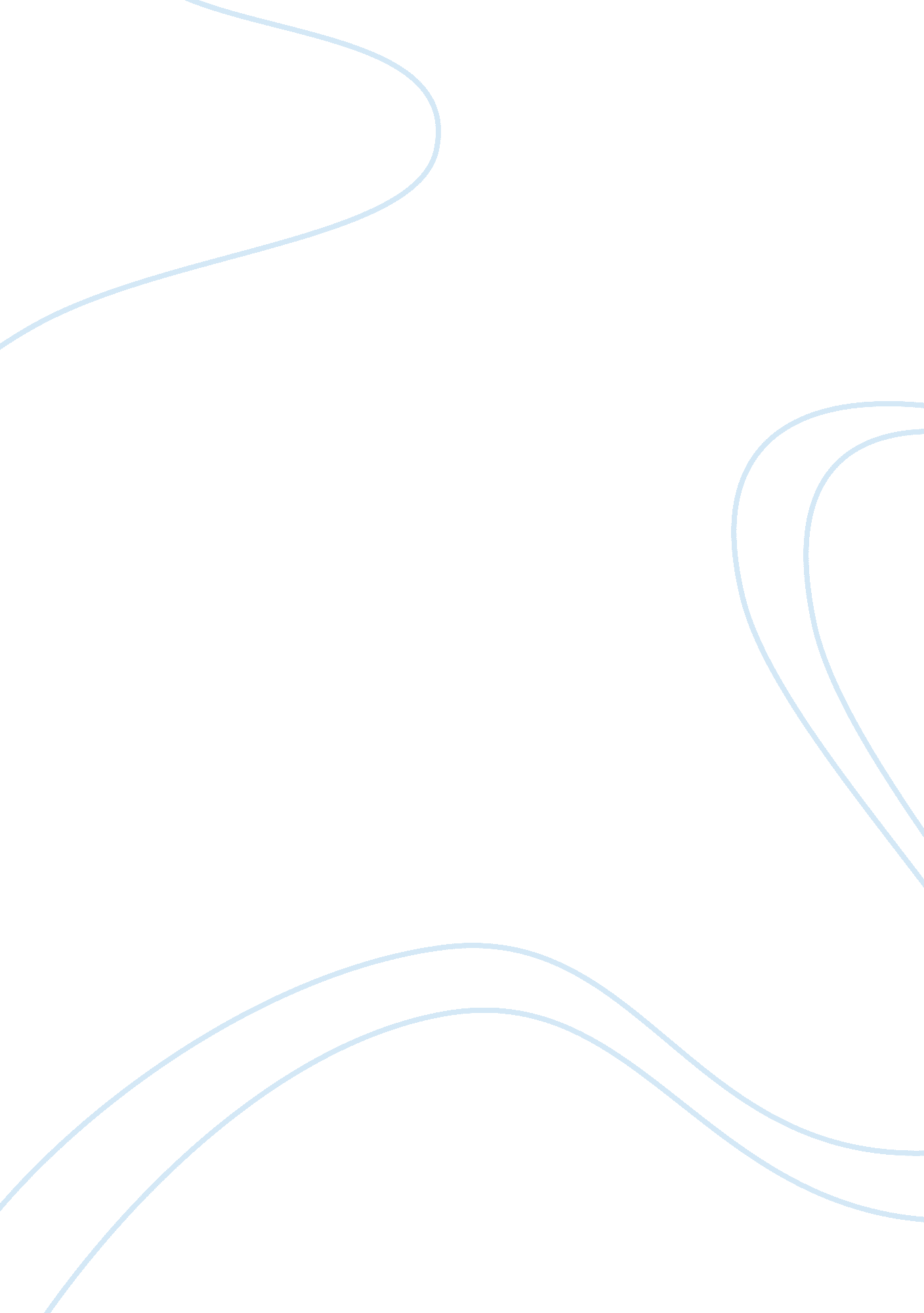 Obtaining a sustainable societySociety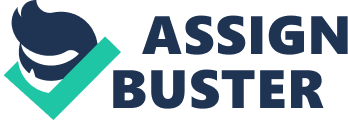 There is a time where people wonder what the world is going to come to. Is there going to be a time where we run out of resources, or will we run out of room and become over populated? It is natural to wonder these types of questions. So we as humans need to come up with a solution on how we can maintain what we have now before it is gone and we have no future to look forward to. By doing this we can ensure that our children and our children’s children. In order to obtain a population that can be sustained, whether you live in an over populated area or you live in low population where no one wants to have children. There needs to be some kind of order established to control population anywhere. A country such as Italy has low birth rates; in order to bring them back up incentives need to be put in place to insure that people will want to have children. Another country with a problem with low birth rates is Germany. Us as a world need to find some kind of happy medium, where the policies are not to strict for people with lots of children and not as lenient and glorious to those who only have one. There are many ways Italy and Germany can bring up their population, offer more incentives to married couples that want to have more children. You might want to offer cheaperhealthcare. Cheaper or no cost health care would be ideal for just about anyone. It think this could be the best and the worst thing to do. There would have to be strict rules and regulations upon receiving this type of health care. Free or little no cost health care, would need to be monitored for fraud and so some people could not purposely repopulate without concern for over population. Some people may even have children just knowing of all the benefits they will receive. I think that is just wrong. Another way to be able to raise birth rates would be to abolish abortions, nless it was going to be a medically necessary. I know a few people that would useabortionjust as birth control and that is wrong. Not only are you killing God’s master piece, but you are disgusting. In my honest opinion, I think that abortion needs to be looked at more carefully in our own country. I think that there should be a medical reason to why someone may or may not need an abortion. There are struggling couples and countries that want to have children, and then you have the people who use it just because they are not ready or may be too young. Another thing to avoid low birth rates in Italy and Germany would be to make sure married couples make time to procreate. I know that sounds vial and a little bit forward but, if couples can’t make time to take care of their personal lives then how can you make a population grow. Sure there is the use of sperm banks and the use of fertility drugs but, nothing compares to good old fashion procreation. Not having time to reproduce can be affected by a decreasing in the economy and in the loss of jobs. I am not sure how the job market is over in Germany or Italy but, here it’s a little on the slow side. In conclusion, there are so many different reasons why a country will have low birth rates. Any one of these reasons can make any city or country crumble. I think that every man and woman should do their part to repopulate. I also think that certain people don’t need to have any more children. Like for instance, a person who has three to four children should not be able to receive assistance for all those children. In a highly populated area, a person should only receive benefits for a certain number of children. For a country with low birth rates, certain incentives should apply to a couple that wants to have more children. 